Муниципальное дошкольное образовательное учреждениедетский сад № 2 «Солнышко» Ярославского муниципального районаУтверждаюЗаведующий МДОУ № 2«Солнышко» ЯМРС.А. Рыбкина _________План реализации проекта «Эколята – Дошколята» на 2018 - 2019 учебный год.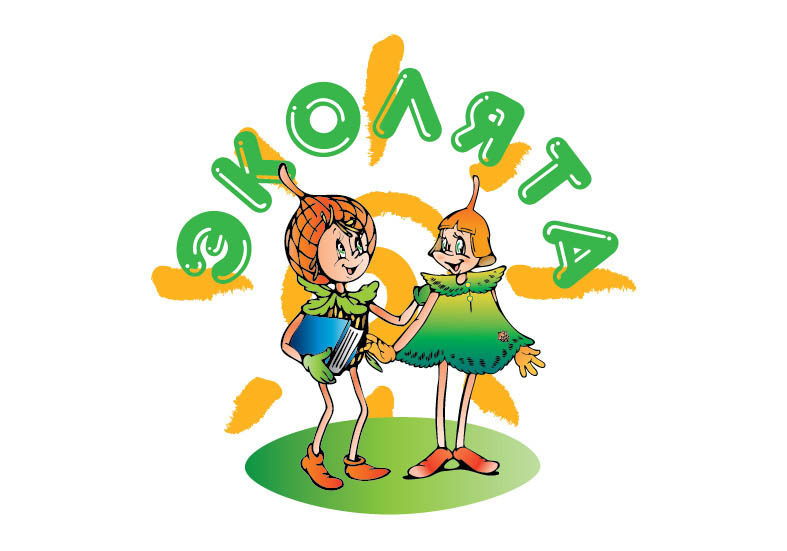 п. Дубки, 2019 годЦель: развитие экологического сознания дошкольников, как совокупности знаний, мышления, чувств и воли через организацию совместной познавательной, природоохранной деятельности детей и взрослых, осуществление действенной заботы о себе через заботу об окружающей среде.№ п/пМероприятияСрокиОтветственныйИнформационное обеспечениеИнформационное обеспечениеИнформационное обеспечениеИнформационное обеспечение1.Создание на сайте ДОУ интернет-страницы «Эколята - Дошколята»в течение годаУчитель – логопед Петрикеева О.Н.2.Оформление информационно – справочных материалов (буклетов, папок-передвижек) по экологическому воспитанию дошкольников.в течение годаВоспитатели группМетодическая работаМетодическая работаМетодическая работаМетодическая работа1.Семинар для педагогов «Проект «Эколята – Дошколята» (знакомство с проектом)Сентябрь Ст. воспитатель Локалова Т.С.2.Создание природного уголка «Эколята – Дошколята» в фойе детского садаСентябрь Ст. воспитатель Локалова Т.С.3.Региональный конкурс на лучший стенд (уголок) «Эколята – Молодые защитники Природы»СентябрьСт. воспитатель Локалова Т.С.4.Приобретение методической литературы по экологии, наглядного и демонстрационного материалаСентябрь Ст. воспитатель Локалова Т.С.5.Создание различных игр по тематике природы, животного и растительного мира.в течение годаВоспитатели групп6.Освещение на сайте ДОУ мероприятий по реализации проекта «Эколята – Дошколята»в течение годаУчитель – логопед Петрикеева О.Н.7. Всероссийский флешмоб "Хранители птиц" январьВсе педагоги8. Акция «Помоги птицам зимой» в музее-усадьбе Н.А. Некрасова «Карабиха»февральВсе педагоги9.Контроль организации работы с детьми по экологическому воспитаниюфевральСт. воспитатель Локалова Т.С.10.Смотр-конкурс «Лучший уголок природы в ДОУ»Февраль-мартСт. воспитатель Локалова Т.С.11. Педагогический совет «Экологическое воспитание детей дошкольного возраста» мартСт. воспитатель Локалова Т.С.12.Разработка видеопродукции (мультимедийных презентаций) по тематике проекта.В течение годаВсе педагогиВзаимодействие с детьмиВзаимодействие с детьмиВзаимодействие с детьмиВзаимодействие с детьми1.Знакомство воспитанников со сказочными героями – Эколятами – друзьями и защитниками природы. сентябрьВсе педагоги2.Конкурс поделок из природного материала «Волшебный сундучок Осени»октябрьВсе педагоги3.Развлечение «Урожай собирай!»октябрьВсе педагоги4.Показ фильма про Эколят – Молодых защитников природыноябрьВсе педагоги5.Конкурс поделок из бросового материала «Елочная игрушка своими руками»декабрьВсе педагоги6.Всероссийская акция «Ёлочка, живи!»январьВсе педагоги7.Всероссийский флешмоб "Хранители птиц" январьВсе педагоги8. Акция «Помоги птицам зимой» в музее-усадьбе Н.А. Некрасова «Карабиха»февральВсе педагоги9.Посвящение в «Эколята – дошколята»мартВсе педагоги10.Показ презентации «Жила-была речка» (к всемирному дню водных ресурсов)мартВсе педагоги11.Экологический праздник «День птиц»апрельВсе педагоги12.Викторина «День экологических знаний»апрельВсе педагоги13.Развлечение «День Земли»апрельВсе педагоги14.Конкурс рисунков на асфальте «Я дружу с природой!»июньВсе педагоги15.Тематическая беседа с детьми «Мусор и люди»июньВсе педагоги16.Развлечение «Зелёные сказки»июльВсе педагоги17.Проведение тематической недели: «Природа и я – верные друзья»июльВсе педагоги18.Показ презентации для детей «Красная книга»августВсе педагоги19.Оформление альбомов «Животные нашего края», «Деревья», «Цветы – улыбка природы», «Лекарственные растения»В течение годаВсе педагоги20.Дидактические игры: «Кто в лесу живёт?», «Что в лесу растёт?», «Цветы» и т.д.В течение годаВсе педагоги21.Игры-путешествия «По лесным тропинкам», «Путешествие в зелёную аптеку», «Зелёная служба Айболита»В течение годаВсе педагогиОпытно-экспериментальная деятельность по экологииВ течение годаВсе педагогиВзаимодействие с родителями.Взаимодействие с родителями.Взаимодействие с родителями.Взаимодействие с родителями.1.Экологическая акция «Добрые крышечки»В течение годаВсе педагоги2.Экологическая акция «Сдай батарейку – спаси планету»В течение годаВсе педагоги3.Сбор макулатуры «Бумажный бум»В течение годаВсе педагоги4.Экологические субботники «Каждую соринку в корзинку»Октябрь, апрельВсе педагоги5.Конкурс поделок из природного материала «Волшебный сундучок Осени»октябрьВсе педагоги6.Конкурс поделок из бросового материала «Елочная игрушка своими руками»декабрьВсе педагоги7.Экологическая акция «Покормите птиц зимой»январьВсе педагоги8.Всероссийская акция «Ёлочка, живи!»январьВсе педагоги9.Оформление фотостенда «Милый сердцу уголок»майВсе педагоги10.Родительское собрание «Экологическое воспитание дошкольников»апрельВсе педагоги11.Пятиминутки для родителей «Учите чувствовать природу», «Маршруты выходного дня»В течение годаВсе педагоги12.Организация выставки художественной литературы по экологическому воспитанию для семейного чтенияВ течение годаВсе педагоги13.Консультация для родителей:- «Значение природы в жизни людей»,- «Как прививать детям любовь к природе?»;- «Влияние окружающей природы на развитие детей».В течение годаВсе педагоги